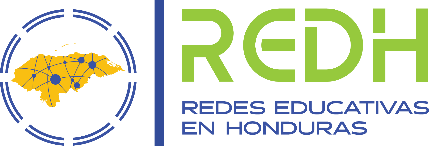 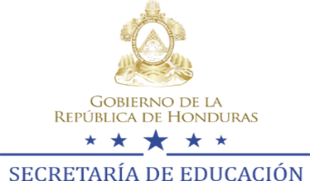 Ficha de Monitoreo de Proyecto Específico de REDH(Documento actualizado de febrero 2020. El documento se sube a SIARED.)Nombre de la Red Educativa:                                           Municipio de la Red Educativa: Nombre del Centro Integrado o Sede del proyecto:                                Numero de Centros Integrados:Lugar y Fecha de Elaboración                    Periodo de ejecuciónPoblación beneficiadaDatos del/la responsable del desarrollo del Proyecto Especifico:*Se recomienda las firmas en los Proyectos Específicos con apoyo de los Gobiernos Locales Equipo de apoyo al desarrollo del proyecto:Ficha del Proyecto entregada al director/a de Red:Joctán Cabrera Orellana                                                                           11 de agosto del 2020        Nombre 	                  Fecha de EntregaEntregada al director/a Municipal (con subida a SIARED): Ivania Dolores Palacios                                                                       11 de agosto del 2020            Nombre	             Fecha de EntregaNOMBRE DEL PROYECTO ESPECÍFICOPLANIFICANDO JUNTOS EL ÉXITO ACADEMICOPROBLEMA QUE RESUELVE EL PROYECTO ESPECÍFICONo se cuenta con una planificación integrada completa y funcional que estandarice los procesos de enseñanza aprendizaje de nuestra RedDimensión del Proyecto Educativo de la redPedagógico CurricularEl proyecto apunta a uno o varios de los siguientes indicadores (Tachar lo que corresponde):INDICADORES EDUCATIVOSX	Rendimiento Español  X	Rendimiento Matemáticas 	Aprendizaje de lenguasX	Deserción/Repitencia/Ausentismo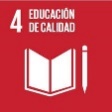 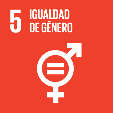 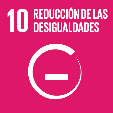 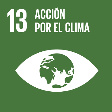 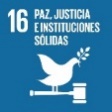 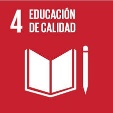 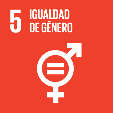 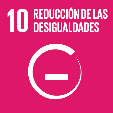 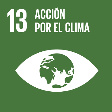 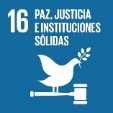 	Cobertura Pré-basica 	Cobertura Básica hasta 3°ciclo 	Cobertura Media _______________________________________INDICADORES SOCIALESX	Equidad de género  X	Derechos de niñez y participaciónX          Prevención de violencia y cultura de paz  X	Inclusión         Interculturalidad y diversidad 	Migración 	Medio ambiente          Alimentación y salud  	Transparencia         TIC y digitalización	Otro_______________________ Solo aplica a los Proyectos Específicos que se ejecutan en colaboración con los Gobiernos Locales. Solo aplica a los Proyectos Específicos que se ejecutan en colaboración con los Gobiernos Locales. Vinculación con Plan de Desarrollo Comunitario Vinculación con Plan de Desarrollo Municipal Asignación presupuestaria en el plan municipalDATOS GENERALESRed Educativa CopantilloMasaguara8 Centros Educativos IntegradosC.E.S Armando VásquezCopantillo, Masaguara 2 de febrero del 2019.4 años517 personasEl Proyecto “Planificando juntos el éxito académico” Es un proyecto del área Pedagógica Curricular el cual consiste en elaborar una planificación docente anual e integrada de Red.En este proyecto se integrarán todos los Docentes que laboran en la Red Educativa Copantillo aportando sus conocimientos y experiencias para realizar una planificación real, aplicable y adaptada a las necesidades de la zona.DESCRIPCIÓN GENERAL DEL PROYECTOLOGROS: OBJETIVOS Y METAS DEL PROYECTO EN LA RED   General: Elevar los Índices de rendimiento Educativos en las asignaturas de español y matemáticas de la Red Educativa Copantillo.Específicos:1.	Integrar activamente a los diversos actores al proceso de planificación Educativa de la Red Copantillo.2.	Planificar e implementar estrategias que permiten elevar los índices académicos en las asignaturas de español y matemáticas mediante una planificación integrada.Metas: 1.Se elevó los índices académicos en un 82% en las asignaturas de español y matemáticas.2.90% de los Actores Educativos son integrado al proceso de planificación.3.100% de la planificación elaborada es aplicada en cada uno de los Centros Integrados de la Red Copantillo.Entre los retos que enfrentamos están el unirnos como Red para lograr un objetivo común, encontrando los espacios de tiempo para elaborar la planificación docente, esto nos permite hacer una reflexión como Consejo Docente de Red que cuando se decide en planificar una actividad de forma integral y debidamente socializada es posible obtener éxito en las metas propuestas.Es necesario una debida socialización y organización de equipos de trabajo para elaborar una planificación eficiente que responda a los interese y condiciones de nuestros educandos.RETOS Y LECCIONES APRENDIDAS4. SEGUIMIENTO Y MONITOREO 1- El seguimiento al Proyecto “PLANIFICANDOS JUNTOS EL ÉXITO ACADEMICO” se realizo en la primera supervisión y acompañamiento docente de fecha 28 de agosto del 2019 y se realizó una evaluación anual en fecha 11 de noviembre del 2019.2- El proyecto especifico se subió el día martes 11 de agosto del 2020 por el Director de Red Joctán Cabrera Orellana.EVIDENCIA: SEGUIMIENTO DEL CRONOGRAMA DE ACCIONES DEL PROYECTO Y EQUIPO DE TRABAJO ¿Cuáles de las actividades se ejecutaron en qué fecha y de qué forma? Anota los cambios en el cronograma. Favor de agregar los listados de asistencia en la plataforma SIARED (no se incluye en la ficha teniendo en cuenta la protección de datos personales.)¿Cuáles de las actividades se ejecutaron en qué fecha y de qué forma? Anota los cambios en el cronograma. Favor de agregar los listados de asistencia en la plataforma SIARED (no se incluye en la ficha teniendo en cuenta la protección de datos personales.)¿Cuáles de las actividades se ejecutaron en qué fecha y de qué forma? Anota los cambios en el cronograma. Favor de agregar los listados de asistencia en la plataforma SIARED (no se incluye en la ficha teniendo en cuenta la protección de datos personales.)¿Cuáles de las actividades se ejecutaron en qué fecha y de qué forma? Anota los cambios en el cronograma. Favor de agregar los listados de asistencia en la plataforma SIARED (no se incluye en la ficha teniendo en cuenta la protección de datos personales.)¿Cuáles de las actividades se ejecutaron en qué fecha y de qué forma? Anota los cambios en el cronograma. Favor de agregar los listados de asistencia en la plataforma SIARED (no se incluye en la ficha teniendo en cuenta la protección de datos personales.)¿Cuáles de las actividades se ejecutaron en qué fecha y de qué forma? Anota los cambios en el cronograma. Favor de agregar los listados de asistencia en la plataforma SIARED (no se incluye en la ficha teniendo en cuenta la protección de datos personales.)Ejecución según planEjecución según planNo.ACCIONFECHA DE EJECUCIONRESPONSABLEPARTICIPANTESExplicación de cambios y observacionesSíPor parteNo1Socialización y análisis de resultados obtenidos en el área de español y matemáticas.6 de febrero del 2019Joctán Cabrera Consejo Docente de RedNo se presentaron CambiosX2Identificación de recursos humanos presente y empoderado dentro de la Red sobre planificación6 de febrero del 2019Ramón MejíaConsejo Docente de RedNo se presentaron CambiosX3Gestión de recursos económicos a instituciones de apoyo.6 de febrero del 2019Joctán cabrera OrellanaConsejo Docente de RedNo se presentaron CambiosX4Capacitación Interna sobre planificación11 de febrero 2019Joctán CabreraConsejo Docente de RedNo se presentaron CambiosX5Jornalización de contenidos por área y nivel22 de febrero 2019Ramón MejíaConsejo Docente de RedNo se presentaron CambiosX6Planificación de contenidos15 de marzo del 201926 de abril de 2019Ramon MejíaConsejo Docente de RedNo se presentaron CambiosX7Ejecución de planificación6 de mayo de 2019Joctán CabreraConsejo Docente de RedAún falta la planificación de algunas asignaturasX8Monitoreo en la ejecución de la planificación28 de agosto del 2019Joctán CabreraConsejo Docente de RedEste monitoreo lo realizó la Directora Municipal de Masaguara, acompañada de su equipo técnico de SupervisiónX9Evaluación y análisis de resultados anuales11 de noviembre del 2019Joctán CabreraConsejo Docente de RedXNombreCentro No TelefónicoCorreo ElectrónicoFirma* Joctán Cabrera OrellanaArmando Vásquez97181360joctan76cabrera@gmail.com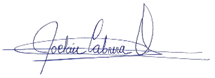           NombreCentro o InstituciónCargo (docentes, directore/as de centro o de la red, representantes de APF o GE, técnicos municipales, miembros del COMDE, CED o de la comunidad)FirmaJoctán Cabrera OrellanaArmando VásquezDirector de Red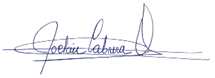 Denia Elizabeth Ramos VásquezArmando VásquezDocenteJosé Ramon Mejía ArriagaDionisio de HerreraDocenteLeyda Karina Ramos DíazDionisio de HerreraDocenteClaudia Yesenia MelgarCEB Romualdo Bueso PeñalvaDocenteClaudia Lizeth Cabrera ÁlvarezLázaro Martínez CardonaDocenteOscar Armando PortilloRepublica de HondurasDocenteLucia Manueles HernándezRepublica de HondurasDocenteSe recomienda que en la elaboración y ejecución de los Proyectos Específicos participan técnicos/as municipales, los integrantes del COMDE y del CED. Se recomienda que en la elaboración y ejecución de los Proyectos Específicos participan técnicos/as municipales, los integrantes del COMDE y del CED. Se recomienda que en la elaboración y ejecución de los Proyectos Específicos participan técnicos/as municipales, los integrantes del COMDE y del CED. Se recomienda que en la elaboración y ejecución de los Proyectos Específicos participan técnicos/as municipales, los integrantes del COMDE y del CED. PRESUPUESTO EJECUTADOEn esta parte se describe el presupuesto real ejecutado por cada actividad y a través de quien se financió.En esta parte se describe el presupuesto real ejecutado por cada actividad y a través de quien se financió.En esta parte se describe el presupuesto real ejecutado por cada actividad y a través de quien se financió.En esta parte se describe el presupuesto real ejecutado por cada actividad y a través de quien se financió.En esta parte se describe el presupuesto real ejecutado por cada actividad y a través de quien se financió.N. DE ACTIVIDADARTICULO Y GASTO REALCOSTOSCOSTOSAPOYO (financiero y técnico)N. DE ACTIVIDADARTICULO Y GASTO REALUNITARIOTOTALOrganización que aporta (p.ej. fondos propios, Gobierno Local, ONG, comunidad, empresa privada etc.1Material impreso SACEL. 60.00L.360.00Consejo Docente de Red2Papel rotafolioL.3.00L.60.00Consejo Docente de Red3Marcadores permanentesL.15.00L.150.00Consejo Docente de Red4Material impreso (esquemas)L.10.00L.60.00Consejo Docente de Red5MeriendasL.30.00L.2,250.00Consejo Docente de Red6ImprevistosL.288.00L.288.00Consejo Docente de RedTOTALL.406.00L.3,168.00